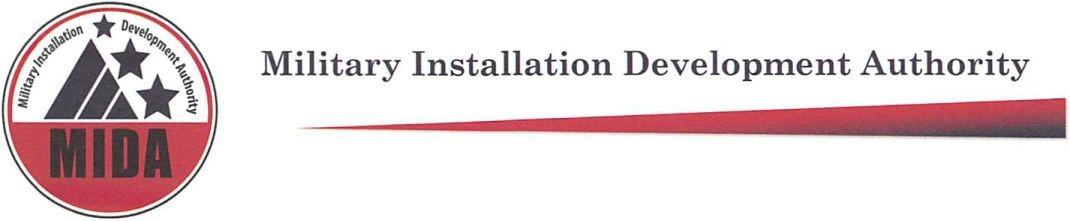 MIDA Board Meeting Pending Minutes April 20, 2022 @ 4:30pm Board Members Present: Gary Harter, Steve Farrell, Jerry Stevenson, Mike OstermillerBoard Members Excused: Gage Froerer, Stuart Adams, Mark Shepherd, Ben Hart^^Non-voting board memberAgenda item (1) Welcome: Jerry Stevenson Agenda Item (2) Adjourn Open Meeting and have a Closed Strategy Session Meeting, pursuant to Section 52-4-205(1)(d), to Discuss the Purchase, Exchange, or Lease of Real PropertyMike Ostermiller: Motion to adjourn Open Meeting and have a Closed Strategy Session Meeting, pursuant to Section 52-4-205(1)(d), to Discuss the Purchase, Exchange, or Lease of Real PropertySteve Farrell: SecondGary Harter, Steve Farrell, Jerry Stevenson, Mike Ostermiller vote “aye” in favor of adjourning open meeting to have a closed strategy session meeting. None are opposed. The motion passes.Meeting adjourned at: 4:31Meeting Attendees: Paula Eldredge, Ashley Burr, Paul Morris, Mike Ostermiller, Heather Kruse, Richard Catten, Mike Davis, Steve Farrell, Jerry Stevenson, Gary Harter, Kendall Crittendon, Dustin Grabau, Spencer Park, Danny Goode, Mark Nelson, Kendall Crittendon, Scott Sweat, Jeff Wade, Wendy, Natalie Foster, Heber, Paula, Jen Hunsaker